  Cilt Sırtı ÖrneğiHacettepe Üniversitesi Atatürk İlkeleri ve İnkılâp Tarihi Enstitüsü[Anabilim Dalı][TEZİN / RAPORUN ADI][Öğrencinin Adı SOYADI][Tezin / Raporun Türü]Ankara, [Yılı][TEZİN / RAPORUN ADI][Öğrencinin Adı SOYADI]Hacettepe Üniversitesi Atatürk İlkeleri ve İnkılâp Tarihi Enstitüsü[Anabilim Dalı][Tezin / Raporun Türü]Ankara, [Yılı]KABUL VE ONAY[Öğrencinin Adı Soyadı] tarafından hazırlanan “[Tezin / Raporun Adı]” başlıklı bu çalışma, [Savunma Sınavı Tarihi] tarihinde yapılan savunma sınavı sonucunda başarılı bulunarak jürimiz tarafından  [Tezin / Raporun Türü] olarak kabul edilmiştir.[ İ m z a ][Unvanı, Adı ve Soyadı] (Başkan)[ İ m z a ][Unvanı, Adı ve Soyadı] (Danışman)[ İ m z a ] [Unvanı, Adı ve Soyadı] (Üye)[ İ m z a ][Unvanı, Adı ve Soyadı] (Üye)[ İ m z a ][Unvanı, Adı ve Soyadı] (Üye)Yukarıdaki imzaların adı geçen öğretim üyelerine ait olduğunu onaylarım.
[Unvanı, Adı ve Soyadı]Enstitü MüdürüETİK BEYANBu çalışmadaki bütün bilgi ve belgeleri akademik kurallar çerçevesinde elde ettiğimi, görsel, işitsel ve yazılı tüm bilgi ve sonuçları bilimsel ahlak kurallarına uygun olarak sunduğumu, kullandığım verilerde herhangi bir tahrifat yapmadığımı, yararlandığım kaynaklara bilimsel normlara uygun olarak atıfta bulunduğumu, tezimin kaynak gösterilen durumlar dışında özgün olduğunu, Tez Danışmanının Ünvanı, Adı SOYADI danışmanlığında tarafımdan üretildiğini ve Hacettepe Üniversitesi Atatürk İlkeleri ve İnkılâp Tarihi Enstitüsü Tez Yazım Yönergesine göre yazıldığını beyan ederim.[İmza][Öğrencinin Unvanı (varsa). Adı SOYADI]                                           ÖZGEÇMİŞ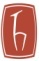 Hacettepe Üniversitesi Atatürk İlkeleri ve İnkılâp Tarihi Enstitüsü[Anabilim Dalı] [TEZİN / RAPORUN ADI][Öğrencinin Adı SOYADI][Tezin / Raporun Türü]Ankara, [Yılı]Kişisel BilgilerAdı SoyadıDoğum Yeri ve TarihiEğitim DurumuLisans ÖğrenimiYüksek Lisans ÖğrenimiBildiği Yabancı DillerBilimsel Faaliyetleriİş DeneyimiStajlarProjelerÇalıştığı KurumlarİletişimE-Posta AdresiTarihJüri Tarihi